ECED2200 Lab #3 Hand-In Report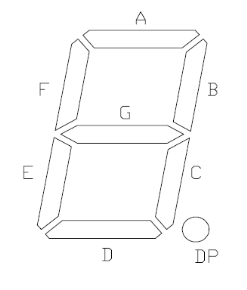 Student Name: _________________________Student Number: _______________________Date: _________________________________BCD2SevenSegment Truth Table. Part 2K-Map of desired truth table: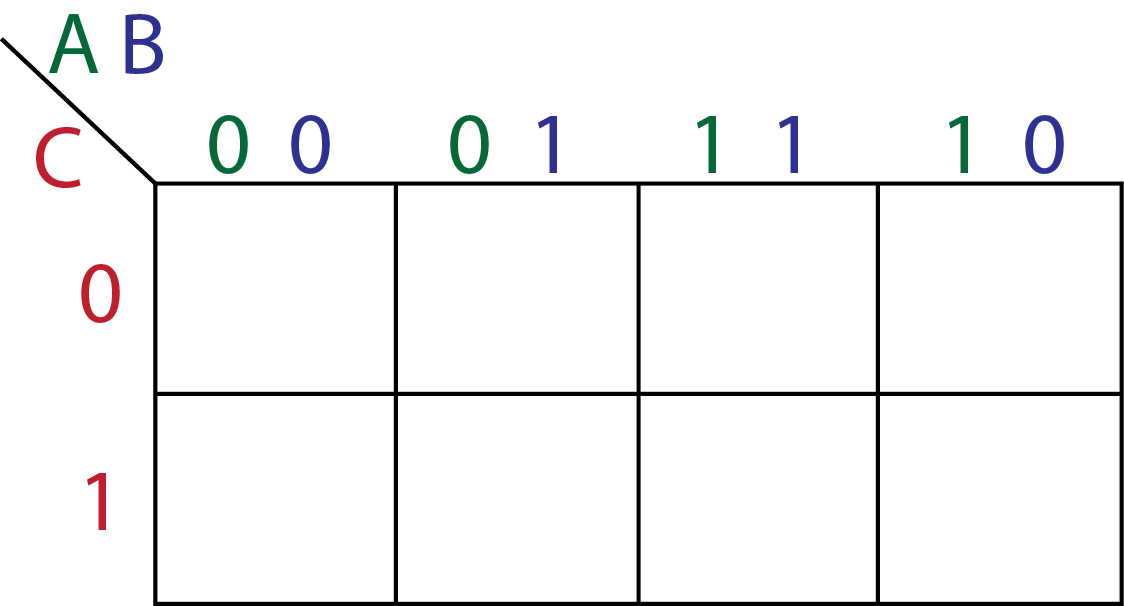 2. The simplified express from the K-Map is:Y = SW4SW3SW2SW1Decimal7-SegSEGASEGBSEGCSEGDSEGESEGFSEGG0000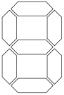 00010010001101004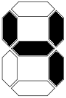 011001101010110011110001001101010111100110111101111